ΠΕΙΡΑΜΑΤΙΚΗ ΕΠΙΒΕΒΑΙΩΣΗ ΤΟΥ ΝΟΜΟΥ ΤΟΥ OHMΦΥΛΛΟ  ΕΡΓΑΣΙΑΣΔΡΑΣΤΗΡΙΟΤΗΤΑ  ΑΠΟ ΑΠΟΣΤΑΣΗΣυνδεθείτε με την ιστοσελίδα  http:// e-science.web.auth.gr  Κάνουμε κλικ στην επιλογή Διαδικτυακό εργαστήριο ηλεκτρονικών κυκλωμάτων Επιλέξτε την θεματική ενότητα “Πείραμα” και συνδεθείτε με τους κωδικούς του λογαριασμού σας (εάν δεν έχετε δημιουργείστε με χρήση λατινικών χαρακτήρων από την επιλογή “Create an account”)Επιλέξτε το πείραμα που επιθυμείτε (Νόμος του Ohm)Επιλέξτε τιμές Τάσης μέσα στο Επιτρεπόμενο εύρος τιμών και συμπληρώστε τον παρακάτω πίνακα (Πίνακα Ι)Πίνακας ΙΕΠΕΞΕΡΓΑΣΙΑ ΤΩΝ ΑΠΟΤΕΛΕΣΜΑΤΩΝΝα τοποθετήσετε τα ζεύγη τιμών (V,I) από τον Πίνακα Ι στο παρακάτω διάγραμμα Να χαράξετε τη γραφική παράσταση V – I που διέρχεται κοντύτερα από όλα τα πειραματικά σημεία.Η γραμμή που διέρχεται κοντύτερα από τα πειραματικά σημεία του διαγράμματος προσεγγίζει την εικόναΑπό τα παραπάνω προκύπτει ότι η τιμή του λόγου V/I Με παρόμοιο τρόπο ο Γερμανός Φυσικός  Georg Simon Ohm  (1789 - 1854) παρατήρησε ότι η ένταση του ηλεκτρικού ρεύματος  (Ι) που διαρρέει έναν μεταλλικό αγωγό είναι ανάλογη της εφαρμοζόμενης τάσης V στα άκρα του αγωγού και συνεπώς το πηλίκο V/I παραμένει σταθερό. Το πηλίκο αυτό το ονομάζουμε αντίσταση R (R=V/I) του αγωγού και μετριέται σε μονάδες Ohm (Ω) προς τιμή του Γερμανού Φυσικού. ΣΚΕΨΟΥα1.		Είναι οι τιμές του λόγου V/I που υπολογίσατε στο πίνακα Ι αρκετά “κοντά” μεταξύ τους ώστε να μπορούμε να θεωρήσουμε ότι είναι όλες αποδεκτές;		i. Ναι	ii. Όχια2.	Αν όχι ποια/ποιες τιμές δεν θα συμπεριλαμβάνατε στον υπολογισμό του M.O.β.		Οι μεταβολές στη τιμή του λόγου V/I που πιστεύεται ότι οφείλονται		i. 	ο λόγος V/I μεταβάλλεται όσο μεταβάλλουμε τη τάση		ii.	συνήθως στα πραγματικά πειράματα υπάρχει μια μικρή απόκλιση στις μετρήσεις 				που οφείλεται σε διάφορους παράγοντες γ.		Αν αυξήσουμε τη τάση σε 5 Volt (V=5Volt) τι θα περιμένατε ότι θα συμβεί στη τιμή της αντίστασης R (R=V/I);		i. θα παραμείνει σχεδόν ίσος με πριν		ii. θα αυξηθεί		iii.  θα μειωθείε.		Ένας συμμαθητής σας κατασκεύασε το παρακάτω διάγραμμα V-I λαμβάνοντας μετρήσεις από το κύκλωμα που βλέπετε. Μπορείτε να υπολογίσετε με τη βοήθεια του παρακάτω διαγράμματος τη τιμή της αντίστασης  R;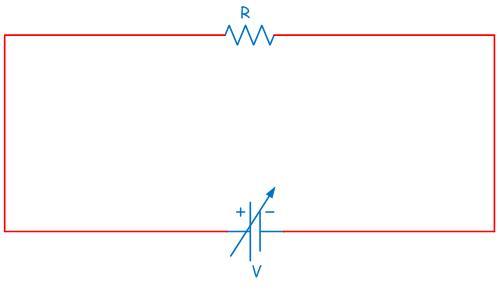 ΣΗΜΑΝΤΙΚΟ: Να απαντήσετε στο ερωτηματολόγιο “ Έχεις 5’ ? ”α/αΤάση(Volt)ΈντασηΗλεκτρικούΡεύματος(mA)Λόγος V / I1V1=I1=(1=2V2=I2=(2=3V3=I3=(3=4V4=I4=(4=5V5=I5=(5=6V6=I6=(6=7V7=I7=(7=8V8=I8=(8=9V9=I9=(9=10V10=I10=(10=Μέσος ΌροςΜέσος ΌροςΜέσος Όρος(M.O.=ΕυθείαςΠαραβολήςΤίποτα από τα παραπάνωΑυξάνεταιΠαραμένει σταθερήΜειώνεται